DIPLOMA SYLLABUSCONTROL AND INSTRUMENTATION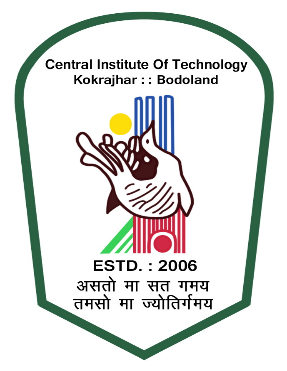 DEPARTMENT OF INSTRUMENTATION ENGINEERING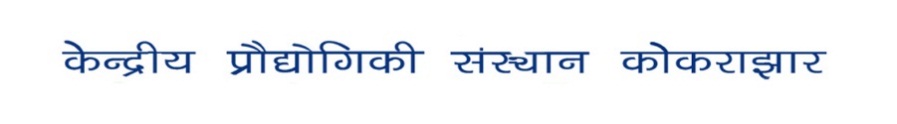 CENTRAL INSTITUTE OF TECHNOLOGY KOKRAJHAR(A Centrally Funded Institute under Ministry of HRD, Govt. of India)BODOLAND TERRITORIAL AREAS DISTRICTS :: KOKRAJHAR :: ASSAM :: 783370CENTRAL INSTITUTE OF TECHNOLOGY(Centrally Funded Institute under Ministry of HRD, Govt. of India)KOKRAJHAR :: 783 370 :: (BTC) ASSAM                       Module: Diploma	         Batch: CAI                   Semester: 3rd        Module: Diploma	         Batch: CAI                   Semester: 4th         Module: Diploma	         Batch: CAI                   Semester: 5th       Module: Diploma	         Batch: CAI                   Semester: 6th  Elective Papers: CAI-611 Telematics & Satellite CommunicationCAI-612 Industrial InstrumentationTHIRD SEMESTERCOMPUTER APPLICATIONCode: Co-301				Theory: 70 marks			L – T – P:Total Marks: 100			Sessional: 30				2 – 0 – 6 Computer Fundamentals: Brief history – Babbage machine, Von Neumann. Architecture – Block diagrams, Role of Operating Systems, concept of language and language translators, editors. Memory – different types, functions, concept of I/O devices.Number System: Number system and codes: Decimal, binary, octal, hexadecimal number systems and conversion from one system to another, arithmetic operations using these numbers. Representation of a negative number in the different number systems. Complement and complement subtraction. Different codes: ASCII, 8421, Ex-3, 2421, gray, Alpha-numeric, BCD, Seven segment codes etc. and code conversion.Introduction to Operating System: Concept of resource management, single user and multi user OS, Various popular OS (DOS, Windows, Unix/ Linux), elementary commands.Introduction to Internet: Fundamentals of networking – need of network topology, concept of LAN, WAN, MAN, network devices – NIC, hub, bridge, switch, repeaters, gateway, modem, transmission media. Internet services, concept of global net, different browsers, search engine.MS – Office: Various products, their introduction and uses.**********00000**********COMPUTER APPLICATION PRACTICALCode: Co-301 (P)		Practical: 25Total Marks: 50			Sessional: 25Introduction to MS Office: Basic feature of MS Office, Overview of different Office Tools. Introduction to MS Word: Creating and editing document, formatting documents, working with Tables, Spell checking, Mail Merging, Importing Graphics into word Document.Introduction to MS Excel: Creating a new work book, entering labels, values and formulas, formatting the layout, working with functions, creating chart from data writing macros.Introduction to Power Point: Creating a presentation, adding/ editing text, working with objects, formatting the presentation, placing the chart in slide, slide show and printing.Introduction to MS Access: Creation of database. Creation of tables – field declaration, data type declaration, constraint declaration, working with records, querying the data base, joining tables, designing the form, the report. Reference Books:DOS quick reference: Rajib MathurLearning Word for Windows : Rajib MathurLearning Windows step by step: Rajib MathurMicrosoft office unleashed: TechmediaABC of Office: HanMastering Excel: ChesterExcel 97 Bible: John WalkenbachTeach yourself MS Access in 24 hours: Eddy and BuchananMicrosoft Access 2000 fast and easy: Primatech BBPUnix: S. Das**********00000**********ENGINEERING ECONOMICS & ACCOUNTANCYCode: Hu-302					Theory: 70				L – T – P:Total Marks: 100				Sessional: 30				3 – 0 – 0 PART A: ENGINEERING ECONOMICSIntroduction to Economics and its utility and scope of study.Meaning and definition of utility, consumption, want value, price of goods, national income.Meaning of wealth and its characteristics, classification of wealth.Basic laws of demand and supply and its limitations.Meaning and factors of production, land labour, capital and organisation, factors determining efficiency of labour.Scale of Industries: types, advantages and disadvantages of large and small scale industries.Unemployment: causes of unemployment in India and its remedies.PART B: ACCOUNTANCYDefinitions, objects and principles of double entry book-keeping. Transactions, classification of accounts, rules of credit and debit.Journal and Ledger: Definition, posting and balance of accounts.Cash Book: Single column, double column, triple column cashbook, impress system of petty cash book.Trial Balance: Object of Trial balance preparation, types of errors.Final accounts: preparation of trading account, profit and loss account and balance sheet.**********00000**********MATHEMATICS – IIICode: Sc-303					Theory: 70				L – T – P:Total Marks: 100				Sessional: 30				3 – 2 – 0 GROUP A: DIFFERENTIAL EQUATIONSDifferential Equations: Definition and classification, order and degree, importance of differential equations in Engineering Field.Formation of ordinary differential equations.Equation of the first order and of first degree with reference to Engineering.Separation of variables, equations reducible to variable separable form.Homogenous equations and its special form.Exact equation.Integrating factors – definition and rules of determining integrating factors.Linear equations and its solution.Bernoulli’s equation.Equations of first order but not of the first degree.Left hand side resolvable into factorsLeft hand side not resolvable into factorsClairaut’s equation.Practice on units 3.1, 3.2, 3.3DIFFERENTIAL EQUATIONS OF SECOND ORDER WITH CONSTANT CO-EFFICIENTSLinear equations with right hand number zero: introduction to operator D. Auxiliary equation having real and distinct roots, having equal roots, having a pair of complex roots.Equations with right hand member as an algebraic expression, trigonometric and exponential functions of X. Solution of linear equations: general and particular integral, complementary functions.Engineering application of differential equations such as L-R circuit, L-R-C circuit, Simple Harmonic Motion, Rate of growth and decay etc.GROUP B: GRAPHICSINTRODUCTION AND ITS CONCEPTGraphical solution of equations.Cubic equation (one part cubic and the other part linear)Quadratic equationsTrigonometric equationsDETERMINATION OF LAWS OF FITTING OF CURVESLinear, Quadratic, Exponential, Binomial etc.GROUP C: STATISTICSINTRODUCTION AND ITS APPLICATIONS IN ENGINEERING FIELDMEASURES OF CENTRAL TENDENCY2.01	Mean, median and mode (with illustration)2.02	Relation between them, the empirical formula.3.0 MEASURES OF DISPERSION	3.01	Range, Mean Deviation and Standard deviation (with illustration)	3.02	Variation and coefficient of variation4.0 CORRELATION	4.01	Meaning of correlation as a bi-variate relation, scatter diagram.	4.02	Karl Pearson’s correlation formula for two variables	4.03	Determination of correlation by Karl Pearson’s formula with reference to engineering applications.5.0 PROBALITY	5.01	Introduction to Probability	5.02	Events: mutually exclusive events, exhaustive events etc.	5.03	Definition of probability	5.04	Addition and Multiplication laws of probability	5.05	Examples on probability.GROUP D: ANALYTICAL GEOMETRY OF 3-DIMENSIONS AND INTRODUCTION TO VECTOR ANALYSISINTRODUCTION AND DEFINITIONSThree dimensional rectangular Cartesian co-ordinates, co-ordinates of a point in space with reference to vectors, addition and subtraction formula.Coordinates of a point which divides a straight line in a given ratio.Distance between two points.DIRECTION RATIOS AND DIRECTION COSINES WITH REFERENCE TO VECTORSDefinition of direction ratios and direction cosinesProperties of direction ratios and direction cosinesRelation between direction ratios and direction cosinesAngle between two lines in vector formCondition of perpendicularity and parallelism.Recommended books:Integral calculus: Das & MukherjeeEngineering Mathematics: Shanti NarayanAn Introduction to Statistics (Vol. I&II): L. ChoudhuryAn easy approach to statistics: S.P. GuptaAnalytical Solid Geometry: Misra & MisraHigher Secondary Mathematics: B.S. GrewalVector & Mechanics: Mena & Mishra**********00000**********PRINCIPLES OF ELECTRICAL AND ELECTRONICS ENGINEERINGCode: CAI-301					L – T – P: 4 – 0 – 2 Total Marks: 100				Theory: 28/70				Sessional: 15/30Effect of electric current, electromagnetism, AC circuits using RL & C, Single Phase and three Phase circuits. Batteries: Types of cells and basic operation of – Lead acid, Ni-Cd, Nickel- alkaline cells. Charging and maintenance.Elementary idea of rotating electrical Machines. Transformer, Working –Principle, types, rating.Resistors, Capacitors & Inductors, Definitions, types (fixed and Variable) Color Code, ratings Specials components: Thermistor, VDR, LDR and its use.Semiconductors: Intrinsic & Extrinsic, PN junction diode, diode ratings. Application of diodes: half and full wave rectifier filter, clipping and clamping, voltage multiplier etc. Special diodes : Zener diode, LED, Varistor diode, photo diode, solar cell principles and uses.Transistor: Definition, pnp and npn types CE, CC, CB, Amplifier circuits. Introduction to SCR, characteristics and applications. Oscillators: Definition with example circuits. Digital electronics: Elementary Ideas on binary nos. and logic gates (AND, OR, NOT) ICs PIN configuration of some specific ICs.References:Thereja B.L. S. Chand & Co., New Delhi. Ed. 1998: A Text Book of Electrical Technology (Vol. - I)E Norman Lurch, John Willey & Sons, NY. Ed. 1996: Fundamental of Electronics Malvino A.P. Tata Mc Graw Hill, New Delhi. Ed. 1988: Electronics PrincipleS.K. Bhattacharjee, New Age International, New Delhi: Experiments in Basic Electrical Engineering**********00000**********COMPUTER PROGRAMMING WITH C/C++Code: CAI-302				L – T – P: 3 – 0 – 4Total Marks: 100			Theory: 28/70			Sessional: 15/30Introduction, Salient features of C, C-tokens, data types of variables, declarations, type casting and expression Control flow-branching & looping.Functions-pass by value, Pass by reference and program structure, string manipulation, pointer and array, passing pointers as arguments in function.Structural input and output file and handing, UNIX system interfaces, special features of CObject oriented programming, data encapsulating, inheritance and overloading.File handing with C++, constructors, destructor, special features of C++ References: Balaguruswamy, Tata McGraw Hill, New Delhi: Programming in ANSI C Byron Gottfried, McGraw Hill International, New York: Programming with CKernighan B W & Ritchie Denison, prentice Hall of India, New Delhi:  The C Programming LanguageRobert Lafore, Galgotia publications, new Delhi: Object Oriented Programming in TURBO C++**********00000**********DIGITAL CIRCUITSCode: CAI-303			L – T – P: 3 – 1 – 2Total Marks: 100		Theory: 28/70			Sessional: 15/30Binary number system, Logic gates (and, or, not Ex-or, Nand, nor) Boolean algebra, Adder, Subtractor circuitry, number system and code conversion, ASCII code, Gray code, excess-3 codeTransistor as a switching element, Combination circuits design.SOP pos, Logic minimization using Karnaugh map method and Quine Mclausky tabulation methodMultiplexer: 16-to-1 Mux, Nibble mux, Demux: 1 to 16 demux. 1-of-16 Decoder, BCD to decimal decoder, seven segment decoder, Encoders: decimal-to-BCD encoder. Parity generators-checkers, RAM, PROM, EPROMPAL Fip-Flops (R-S F-F, DF-F, JK F-F, JK Master slave f-f). Register: types of register, ring counter, Counters: Asynchronous counters, synchronous counters Mode counters, presettable counters, shift+counters. Digital logical families DTL, TTL, ECL, BCL, CMOS, Fanin, Fan out REFERENCES:Moms Mano, Prentice Hall of India, New Delhi: Digital Logic and Computer DesignMalvino, Tata McGraw Hill New Delhi:  Digital Computer ElectronicsBartee, McGraw Hill, New York: Digital Computer Fundamentals**********00000**********FORTH SEMESTERBASIC ELECTRICAL CIRCUITSCode: CAI-401			L – T – P: 3 – 0 – 2 Total Marks: 100		Theory: 28/70			Sessional: 15/30Introduction to Circuit Elements-Resistance, Capacitance & Inductance & their behaviour with AC & DC Different types of sources & equivalent conversions. Test Signals, Assumptions for circuit analysis, and classification of Elements.Two-port: parameters, Mesh and nodal analysis: Nodal Analysis, Mesh Analysis, Net Work Equations for R-L-C circuits and mutually coupled circuits, Star/Delta Transformations.Network Theorems – Superposition, The venin’s, Norton’s Reciprocity, Maximum power Transfer, Tellagen’s Substitution, Compensation and Mill man’s Theorem.Electrical Transients (Response of simple Net Works): DC and AC Transients in R-L circuit, DC and AC Transients in R-C circuit, RLC or double energy Transients, Sinusoidal Steady-State Analysis (Single-Phase AC Circuits): Pharos Algebra, Response of General Networks, Resonance in series & parallel circuits.Polyphase circuits: Three-phase voltage, current & power, Star and Delta connected circuits, Balanced & unbalanced 3 –phase circuits. References:Theory & Problems of Electric Net Works: B. R. Gupta, S. Chand & Co. Delhi.NetWorks & Systems: D. Roy Choudhury, New Age International, New Delhi.Problems in Electrical Engineering: Parker Smith, CBS Publication, New Delhi.Electrical Circuits: J. A. Eduminister, Schaum Series, Tata McGraw Hill.**********00000**********ELECTRICAL MACHINES AND CONTROLCode: CAI-402			L – T – P: 3 – 0 – 2Total Marks: 100		Theory: 28/70			Sessional: 15/30RATIONALEElectrical Machine is a subject where a student will deal with various types of electrical machines which are employed in Industries, power stations, domestic and commercial appliances etc. After studying this subject, diploma holder in Instrumentation & Control must be competent to repair & maintain these machines & give suggestions to improve their performance. Practical aspects of the subject will make the students capable of performing various tests on the machines as per latest BIS specificationsDETAILED CONTENTSThree Phase Supply: Advantage of three-phase system over single-phase system. Star Delta connections. Relation between phase & line voltage & current in a three phase system. Power & power factor in three-phase system and their measurements.Transformers: Principle of operation and constructional details single phase and three-phase transformer, core type & shell type transformers, difference between single phase & three phase transformers, advantages & disadvantages. Voltage Regulation of a transformer. Losses in a transformer. Efficiency, condition for maximum efficiency & all day efficiency. Auto Transformers & Instrument Transformer, CTs & PTs (Current Transformer & Potential transformer)Introduction to Rotating Electrical Machines: E.M.F induced in a coil rotating in a magnetic field, Definition of motor & Generator. Basic principle of a generator & a motor. Torque due to alignment of two magnetic fields & the concept of Torque angle. Basic Electromagnetic laws. Common features of rotating electrical machinesDC machines: Principle of working of DC motors & DC generator, their constructional details. Function of the commutator for motoring & generating action. Armature winding.Factors determining induced e. m. f., Factors determining Electromagnetic torque. Armature reaction& its compensation. Action & Relationship between terminal voltage and induced e. m. F., Factor determining the speed of a DC motor. Different type of excitation.  Performance & characteristics of difference types of DC Machines. Starting of DC machines, motors & starters. Application of DC machines. A. C. Motors: Brief Introduction about three phase induction motors, its principle of operation. Types of induction motors & constructional features of squirrel cage & slip-ring motors. Starting & speed control: Star Delta & DOL (Direct-on-line) starters. Reversal of direction of rotation of 3-phase induction motors. Applications of induction motors: Synchronous Machines. Synchronous generators. Synchronous motors & their applicationsSingle phase & Fractional Kilowatt Motors: Introduction, Principle of operation of single phase motors, Types of single phase induction motors & their constructional details (i.e. phase, capacitor start, capacitor start & run, shaded pole & reluctance start). Single phase synchronous motors – reluctance motor (hysteresis motor). Commutator type single-phase motor – Repulsion Induction motor, shaded pole motors, AC series motor & universal motors. Induction to servo- motors & stepper motors. LIST OF PRACTICALS:- To Measure power factors in 3 phase system withBalance LoadUnbalanced load by the two wattmeter method & any other methodsTo draw the equivalent circuit of a transformer  & to determine efficiency & regulation by performing:Open circuit testShort circuit testTo measure the Induced e. m. f. of a separately excited d. c generator as a function of field current.To measure the terminal voltage of a separately excited d. c. generator as a function of load current.To measure the terminal voltage of a d. c. shunt generator as a function of load current.To measure the speed of a separately excited d. c. motor as a function of load torque at rated armature voltage. To measure the speed of a separately excited D. C. as a function of load torque at rated armature voltageTo measure the speed of a D. C. series motor as a function of load torque at rated armature voltageTo determine the efficiency of a D. C. shunt motor by the measurement of losses (Sunburn’s method)To observe the difference in the effect of switching on a single- phase capacitor start induction motor with. The capacitor disconnected andThe capacitor connectedAlso to determine how to reverse the direction of rotation Measurement of power and power factor in a 3 phase circuit by two wattmeter method.  INSTRUCTIONAL STRATEGYA visit to a small factory (Preferably Transformer Factory) must be organized to give live exposure to students. For this the teacher should visit first to understand the assembly line-up which could be followed by a visit of the students in groups of 10-20 (depending upon the size of the factory), where the instructor can give an idea of the working of the factory with minimum possible assistance of the factory staff.References: Electrical Machine by SK Bhattacharya, Tata McGraw Hills, New DelhiElectrical Machine by Nagrath & Kothari, Tata McGraw Hills, New DelhiExperiments in Basic Electrical Engineering: by SK Bhattacharya, KM Rastogi: New Age International (p) Ltd. Publishers, New DelhiElectrical Machines by SK Sahdev, Unique International Publication JalandharElectrical Technology Vol. – I & II B. L. Thareja, S Chand & Co. New Delhi.**********00000**********INSTRUMENTATATION AND PROCESS CONTROLCode: CAI-403			L – T – P: 3 – 0 – 2Total Marks: 100		Theory: 28/70			Sessional: 15/30Fundamental & Importance of Instrumentation, types of instruments, selection of instruments, performance of instruments, error in measurement, calibration & standard, Calibration of Instruments: Methods & analysis, Introduction to Transducer & types, Process Instrumentation, recording instruments, indicating & recording Instruments. Measurements of temperature, pressure, relative humidity, moisture content & velocity & flow.Miscellaneous measurement: force &torque, level, pH, gas analyzer, emissivity, refractive index, viscosity, surface tension, & color. Spectro-photo-metry, chromatography & NIR Introduction to biosensors.Basic concept of process controls, types of control & their application. Concept of automatic control & its classification, Instrumentation & control of typical food processing units like reactor, evaporator, dryer etc.References:Experimental Methods - J. P. Holman McGraw Hill International, Auckland.Engineering Metrology - R K Jain, Khanna Publishers, Delhi.Mechanical Measurements - Thomos G. Beckwith & Lewis Back N. Adison Wesely Longman, Harlow.Industrial Instrumentation - John Wiley Eastem Ltd, New Delhi.**********00000**********ELECTRONICS CIRCUITS & DEVICES-ICode: CAI-404			L – T – P: 3 – 1 – 2 Total Marks: 100		Theory: 28/70			Sessional: 15/30Introduction to class A, B, and C amplifier Circuits, Simple calculation of voltage/ Current gain (using simplified pi model), Input/ output impedance, power amplifier, elementary idea on feedback amplifier with example circuits and properties.Basic theory of oscillators: Operation of Colpit and Hertley Oscillators, Other oscillators configurations and their specific applications. Introductory idea and uses of multi-vibrators: A stable, Mono-stable and Bi stable.Elementary ideas of Op-amp, Introduction to op-amp, uses of op-amp as inverting amplifiers adder subtractor, integrator and differentiatorFET: JFET introductory ideas, MOSFET: Structure, physical behavior, I/V characteristic, NMOS, PMOS, CMOS, MOS amplifiers and logic gates. Multivibrators: A-stable Mono-stable and Bi-stable circuits. Detailed analysis and design with discrete components. Designing with ICs with logic gatesReferences: Basic Electronics and linear Circuits - N. N. Bhargav D. C. Kulshreshta, S. C. Gupta, Tata McGraw Hill, New Delhi.Electronics Principles - A. P. Malvino, tata McGraw Hill, New Delhi.Micro Electronics - J. Millman, Arvin Grabel, Tata McGraw Hill, New Delhi. Integrated Electronics - J. Millman, & C. C. Halkias, Tata McGraw Hill, New Delhi. **********00000**********ELECTRONIC COMPONENTS & MATERIALSCode: CAI-405			L – T – P: 3 – 0 – 0Total Marks: 100		Theory: 28/70			Sessional: 15/30Conducting Materials: Effect of temperature on resistivity of different materials: Properties and uses of Tantalum, Thorium, Molybdenum, Nickel, Nichrome, Constantan, Manganese, Carbon, Graphite etc. Metals and alloys for uses. Properties and specification of wire, cable and antenna materials. Resistors: Constant type: Types, Construction and uses. Variable type: Types, Construction and uses. Special type: Thermistor, VDR, LDR their construction and uses. Inductors: Self and mutual inductance, types of cores, variable inductance, construction of relays and uses. Capacitors: Types, Construction, rating and uses. Transformers: Types, construction, uses of cores and their applications. Storage Cells: Detailed discussion on solid State cells (e. g. Nick cell).Integrated Circuits: Introduction, classifications, various types of packing. Insulting Materials: Static dielectric constant, polarization and dielectric constant, atomic interpretation of dielectric constant of mono atomic gases and poly atomic molecules, internal field in solids and liquids, general feature of static dielectric constants of solids, static dielectric constant of solids properties of ferroelectric materials, spontaneous polarization of ferromagnetic materials, piezo electricity and piezoelectric materials. Dielectric properties In Alternating Fields: Frequency dependence of electronic and ionic polarizability, complex dielectric constant, dielectric relaxation and losses, temperature dependence.Magnetic Materials: Classification of magnetic Materials, diamagnetism, para-magnetism, ferromagnetism, anti-ferromagnetism, ferromagnetism, Wiss field & magnetic domains, Magnetic energy: Hard & Soft magnetic materials: Intro-silicon-nickel alloys, soft ferrites & garnets, hard magnets, magnetic tapes and films, magnetic materials uses at high frequencies.Electrostatic and Electromagnetic Shielding: Effect of Electrostatic and electromagnetic field on electronic devices and circuits, types of shielding and materials uses for shielding.Ceramics: Classification of ceramics, properties and uses.Special Materials and Chemicals: Soldering wires and grades, contact materials used in semiconductors, chemicals used for cleaning the contacts.Superconductors: Introduction to Superconductors. Various Superconducting materials and their applications			References: The Structure and Properties of Materials, Vol. – 4: R. M. Rose, L. A. Shepard, J. Wulf, Wiley Eastern ltd., New Delhi.Electronic Engineering Materials and Devices: John Allyson, Tata McGraw Hills, New Delhi.Introduction to Material Science for Engineers: James Shakelfork, MacMillan Publishing Co., New York.**********00000**********FIFTH SEMESTERCONTROL SYSTEMS Code: CAI-501			L – T – P: 3 – 1 – 2Total Marks: 100		Theory: 28/70			Sessional: 15/30RATIONALE It is pre-requisite for the students to know the various total plants control in the process industry. An automatic control systems saves manpower, reduces cost of production, increases the accuracy of the finished product and helps in mass production so that the knowledge of this subject is required to have deeper grap of the control environment/ techniques as need to be studied in the subjects e.g. process control, process instrumentation DETAILED CONTENTS 1. Introduction Basic elements of control system, open loop control system, closed loop control system, control system terminology, manually controlled closed loop systems, automatic controlled closed loop systems, basic elements of a servo mechanism. Example of automatic control systems, use of equivalent systems for system analysis, liner systems, non-liner systems control systems examples from chemical systems. Mechanical systems, electrical systems, introduction to lap lace transform. 2. Transfer function analysis of AC and DC servomotors synchros. Stepper motor, amply dyne, AC position control system, magnetic amplifiers 3. Control system representation: Transfer function, block diagram reduction of block diagram, problems on block diagram, Mason’s formula signal flow graph 4. Time response Analysis: Standard test signals, time response of first and second-order system, time constant, time response of second order system, time response specifications. Steady- state errors and error constants, problems in first and second order system 5. Stability: Routh Hurwitz Criterion, Root Locus, Bode plotting using semi log graph paper LIST OF PRACTICALS 1. Study of characteristic of servomotor 2. Characteristics and speed control of a stepper motor 3. To demonstrate the synchro characteristic and use a synchro pair error detector 4. Characteristics of a potentio meter 5. Study of sped control of motor with tachometric feed back. 6. Design of a DC speed control system 7. Simulation of a position control system with PC 8. Study of ON-OFF controller RECOMMENDED BOOKS: 1. Control System by Nagrath and Gopal 2. Control System by KUO 3. Control System by Ogata **********00000**********GENERATION, TRANSMISSION & DISTRIBUTION OF POWER Code: CAI-502			L – T – P: 3 – 1 – 0Total Marks: 100		Theory: 28/70			Sessional: 15/301. Thermal power station: Introduction, selection of site, main parts and working principle, i.e. (boiler - Economizer), Air pre-heater, super heater, Re-heater, Steam prime Mover, condenser, spray pond cooling Tower, fuels solid, and gaseous Fuels. 2. Hydroelectric station: introduction, selection of site, classification based on quality of water, head and load, General lay out and operation. Construction and operation of different components i.e. Dam, spillways- Gates, Canal, penstocks, Water Hammer, surge tank, types of Turbine. 3. Nuclear power station: Introduction, selection of site, Elements of nuclear power station. Types of nuclear reaction, Nuclear reaction, Nuclear reactor and its function, coolant cycle, reactor control, Fast Breeder Reactor 4. Gas turbine plant: Introduction, components of Gas turbine plant, Fuel for Gas, plant lay-out and working principle. Comparison of various types of power plants: diesel electric station: Introduction, site selection, components of diesel Electric plant working principle 5. Short and medium transmission line, Current and voltage relation, power flow through a Transmission line, performance of short transmission lines, mechanical design of transmission line, Distribution system: Different types of supply system and their comparison. DC/AC Distribution system Reference Books:- 1. Electrical Power - Soni, Gupta & Bhatanagar, dhanpath Rai and Sons, Delhi 2. Electrical Power - S.L. Uppal, Khanna publications, Delhi 3. Electrical power - C.L. Wadhwa, New Age International, New Delhi **********00000**********PRINCIPLES OF INSTRUMENTATION Code: CAI-503			L – T – P: 3 – 0 – 2Total Marks: 100		Theory: 28/70			Sessional: 15/30RATIONALE The syllabus has been designed to integrate the basic knowledge to make the base of understanding instrument technology. The basic principles involves in instrumentation system, displays etc. are included in the syllabus. This concept will help the students to pick up the higher knowledge which is to be imparted in the following years. The faculty may give some assignments and arrange for industrial trips DETAILED CONTENTS 1. Basic building blocks of any instrumentation systems -Scope and necessity of instrumentation -Name of important process variables, their units -Building blocks instrumentation systems -Various testing signals 2. Performance characteristics of Oscillator Instruments -Static and dynamic characteristics of instruments -Concept of time constant, response time, natural frequency, damping co-efficient -Order or instruments (1st and 2nd order) with industrial applications -Ramp, sinusoidal, step response of different order of instruments systems -Analytical execution 3. Display and recording devices -Operating mechanism in indicators and recording devices -Various indicating, integrating and recording methods and their combination -Merits and demerits of circular chart and strip chart recorder -Basic of printing devices -Scanning, data logging and field buses -Bar graph LDC, Seven segment display, X-Y recorder, scanners -Design experiments for display systems 4. Instrument selection -Factors effecting instrument selection, accuracy, precision, linearity, resolution, sensitivity, hysteresis, reliability, serviceability, loading effect, range advantage and limitation, cost effectiveness and availability -Static and dynamic response -Environmental effect -Calibration tools 5. Errors -Sources and classification of errors, the remedial action -Grounding, earthing, guarding and shielding -Precaution -Analytical execution LIST OF PRACTICALS 1. To find the constant of 1st order instrument 2. To find the constant of 2nd order instrument 3. To find the response of 1st order instrument with step, sinusoidal and ramp input 4. To find the response of 2nd order instrument with step, sinusoidal and ramp input 5. To assemble seven segment display using LEDs 6. To make fourteen segments display using LCD and verify it 7. To make the DOT Matrix display and its verification 8. Make any word using LCD and LED 9. To study and circular and strip chart recorder RECOMMENDED BOOKS 1. Mechanical and Industrial Measurement of by RK Jain, Khanna publisher publishers, New Delhi 2. Industrial Instrumentation by Donald P Eickrman 3. Electrical and Electronics Measurement of by AK Shawney, Dhanpath Rai and Company, New Delhi 4. Advanced Instrumentation and Control by MF Kureshi **********00000**********POWER ELECTRONICS Code: CAI-504			L – T – P: 3 – 0 – 2Total Marks: 100		Theory: 28/70			Sessional: 15/30RATIONALE Power Electronics play a very vital role in the field of electronics and controlled engineering. It is specially applied in the modern industries as they mostly use efficient, effective and precise controls as the old magnetic and electrical control schemes have largely become obsolete. A diploma holder in electronics and instrumentation and control has to maintain the panels used in modern controlled processes. I is obvious that the knowledge of components such as thyristors, and other semiconductors devices used in such control circuits is very essential for them in order to supervise the work efficiently and effectively, Looking into in to its usefulness and importance, this subject has been incorporated in the curriculum DETAILED CONTENTS 1. Introduction to thyristors and other power Electronics devices- Construction, working principles of SCR two transistor analogy of SCR, VI characteristics of SCR; SCR specifications and ratings; Different methods of SCR Triggering; Different commutation circuits for SCRs; Series and parallel operations of SCRs; Basic idea about the selection of heat sinks for thyristors; Construction and working principle of Diacs andTriacs and their V-I characteristics; Construction, workings and ratings of Gate Turn off (GTO) thyristors; Characteristics of SCR diac. Triac, programmable uni-junction transistor (PUT), ASCR, RCT, LASCR, SCS ; Contribution and working of UJT and its application as relaxation oscillators; Comparison between BJT and SCR;Construction, working and characteristics of MOSFET, IGBT, MLT, their specifications and ratings 2. Application of SCR and Triacs: Illumination control; Temperature control; Battery charger; Fan regulators; Emerging light using SCR; Speed control of DC and universal motor; LDR operated SCR circuit; Switched mode power supply; Uninterrupted power supply; Solid state relays 3. Controlled Converters: Half wave controlled rectifier with resistive load; Half wave ; controlled rectifier with inductive load; Full wave half controlled rectifier with resistive load; Full wave half controlled rectifier with inductive load; Full wave fully controlled rectifier with resistors as well as inductive load; Three-phase half wave fully controlled rectifier with resistors as well as inductive load; Three phase fully wave fully controlled and half controlled with resistive as well inductive loads; Duel converters and their applications. 4. Inverters: Voltage and current source inverters; Working principle of single phase series and parallel inverter; Working principle of single phase bridge inverter; Working principle of three phase bridge inverter. 5. Choppers: Working of voltage, current and load, commutated choppers; Classification of choppers. 6. Cyclo Converter: Working principle of single phase and three phase cyclo converter. 7. Electric Device Control: D. C. drive control - Speed control of dc series motor using bridge rectifier; Speed control of dc shunt motor using bridge rectifier; Speed control of dc motor using choppers; Study of control scheme for speed control of a separately excited dc motor above and below the base speed; AC drive control - Speed control of induction motor using phase control; Speed control of induction motor using variable frequency; Speed control of induction motor using slip power recovery schemes LIST OF PRACTICALS 1. Testing of components like SCR Triac, BJT, UJT, and MOSFET 2. To plot and verify V-I characteristics an SCR 3. To plot and verify V-I characteristics of a Triac 4. To plot V-I characteristics of UJT 5. To plot V-I Characteristics of a DIAC 6. Fabrication and testing of illumination control circuit using SCR 7. Fabrication of street lights circuits using LDR and Triac 8. Fabrication of speed control circuit for a dc motor 9. Fabrication of three phase bridge rectifier using two SCR and two diodes 10. Fabrication of three phase bridge rectifier using diodes 11. Fabrication of Transistorized emergency light cum battery charger circuit INSTRUCTIONAL STRATEGY The teacher may encourage students of perform practical simultaneously for better understanding of the subjects and verification of theoretical concepts. The various components must be shown to the students for identification and also tested. Practical application of the various circuits and devices should be discussed in the class. The available video films on the subject must be shown to the students. RECOMMENDED BOOKS 1. Industrial Electronics and Control by SK Bhattacharya and S Chetterji; New Age publishers, New Delhi 2. Electrical and Electronic Measurement by A.K. Sawhney, Dhanpat Rai and Sons, New Delhi 3. Power Electronics – Principle and Application by J Michael Jacob; Vikas Publishing House, New Delhi 4. Power Electronics by M.H. Rashid. 5. Power Electronics by P.C. Sen, Tata McGraw Hill Publishers, New Delhi 6. Thyristors by M.S. Berde, Khanna publishers, New Delhi 7. Thyristors and Thyristors by Sugandhi and Sugandhi 8. Power Electronics by P.S. Bhimbhrah, Khanna publishers, New Delhi 9. Fundamentals of power Electronics by S. Rama Reddy, Narosa publishing House, New Delhi **********00000**********MICROPROCESSORS AND APPLICATIONS Code: CAI-505			L – T – P: 3 – 0 – 2Total Marks: 100		Theory: 28/70			Sessional: 15/301. Microprocessors Architecture and its operation, Memory Input-Output (I/O), interfacing devices. The 8085/8080A Microprocessors, Instruction classification Instruction format, Example of a simple program, Instruction Timing and operation status, Introduction to 8085/8080A instruction set. 2. Basic Instructions of 8085/8080; Data transfer Instructions, Arithmetic operation, logic operation, Branch operations, Assembly language programming in 8085; Debugging a program 3. Programming with additional Instruction: looping, counting, indexing, Additional Data transfer and 16-bit Arithmetic Instruction, logic operations Rotate and compare counters and time Delays, Hexadecimal counter, pulse Timing for Flashing. 4. BCD to Binary code conversion, Binary to BCD to seven-segment LED code conversion, BCD Addition and Subtraction introduction to advanced instruction and Application, Multiplication and subtraction with carry 5. Basic Interfacing Concept, Interfacing input Keyboard, Memory-mapped I/O, 8085 interrupt, D-A and A-D Convertor, 8255A programmable peripheral Interface, 8253 Programmable interval Timer, Basic concept of Serials I/O, software controlled Asynchronous serial I/O, SID, SOD, Hardware – controller serial I/O using Programmable chips. REFERENCE BOOKS:- 1. Microprocessors Architecture, programming and Applications With 8085/8080A - R.S. Gaonkar, Wiley Eastern Limited, New Delhi 2. Introduction to Microprocessors - Mathur, Tata McGraw Hill, New Delhi 3. Microprocessors Technology and Microcomputers - Pashow, Mc-Graw Hill. Inc., New York **********00000**********ELECTRONIC CIRCUITS AND DEVICES-II Code: CAI-506			L – T – P: 3 – 1 – 2Total Marks: 100		Theory: 28/70			Sessional: 15/301. Analysis of BJT amplifiers, differential amplifiers 2. Introduction to op-amp: CMRP, op-amp buffer half wave and full wave rectifier, active filter, performance comparison of typical op-amp (741, LM411, LM118, LM108, QD611) 3. Regulated power supply Design: Capacitive filter power supply, single Op-amp regulator three terminal regulator, adjustable power supply, line powered terminator IC (LM 117, 217, 317, 78XX, 79XX),Switch capacitor voltage conversion (LM660). Switching power supply, Basic principles, Buck regulator, Boost regulator 4. Tuned amplifies: Single turned circuit, FET & BJT amplifiers, op-amp tuned amplifier, Tuned transistor amplifier with tuned load, Narrow band approximation and tuning (synchronous & Stagger), Cascade tuned amplifier, Design of tuned amplifier, oscillation possibility and sensitivity. Oscillators: Wien Bridge, phase shift, twin T and Crystal oscillators 5. Feedback amplifiers: Classification of feedback amplifiers, feedback concept, Principles of operation of four types of feedback amplifiers (voltage series/shunt, current series/ shunt). Input impedance, output impedance, advantage and disadvantages. 6. Introduction idea and uses of SCR, Diac, Triac, and UJT, Integrated circuit: Introduction to IC, familiarization with popular ICs 555, 7400, 7402, 7406, audio and video amplifier. REFERENCE BOOKS:- 1. Basic Electronics and Linear Circuits - N.N. Bhargav, D. C. Kulshreshta, S.C. Gupta McGraw Hill, New Delhi 2. Electronics Principles - A.P. Malvino, Tata McGraw Hill, New Delhi 3. Micro Electronics - J. Millman, Arvin Grabal, Tata McGraw Hill, New Delhi 4. Integrated Electronics - J. Millman, & C. C. Hlakias, Tata McGraw, New Delhi 5. Solid State Devices - B. Streetmen, prentice Hall of India, New Delhi **********00000**********SIXTH SEMESTERPROCESS CONTROL AND INSTRUMENTATIONCode: CAI-601			L – T – P: 3 – 0 – 2Total Marks: 100		Theory: 28/70			Sessional: 15/30Fundamentals and importance of instrumentation, types of instruments, selection of 
instruments, performance. Of instruments, errors in measurement, calibration and 
standard. Calibration of Instruments: Methods and analysis. Introduction to Transducers and 
types. Process instrumentation, recording instruments, indicating and recording instruments. Measurement of temperature, pressure, relative humidity, moisture content and velocity and flow. Miscellaneous measurement: force and torque, level, pH, gas analyzer, emissivity, refractive index, viscosity, surface tension, and color. Spectrophotometry, chromatography and NIR. Introduction to biosensors. Basic concept of process controls, types of control and their application. Concept of automatic control and its classification. Instrumentation and control of typical food processing units like reactor, evaporator, dryer etc. REFERENCE BOOKS:- 1. Experimental Methods, J.P. Holman  McGraw Hill International, Auckland2. Engineering Metrology, R KJain,  Khanna Publishers, Delhi3. Mechanical Measurements, Thomos G. Beckwith and I.ewis Back N.  Adison Wesely Longman, Harlow4. Industrial lnstrurnentation, John Wiley Eastern Ltd, New Delhi**********00000**********BIOMEDICAL INSTRUMENTATION Code: CAI-601			L – T – P : 3 – 0 – 2Total Marks: 100		Theory: 28/70			Sessional: 15/30RATIONALE Recent advances in medical field have been fuelled by the instruments developed by the Electronics and Instrumentation Engineers. Pacemakers, Ultrasound Machine CAT, Medical diagnostic systems are few names which have been contributed by engineers. Now health care industry uses many instruments which are to be looked after by instrumentation engineers. This subject will enable the students to learn the basic principles of different instruments/equipment used in the health care industry. The practical work done in this area will impart skill in the use, servicing and maintenance of these instruments/equipment. Proficiency in this area will widen the knowledge and skill of diploma holders in the field of biornedical instrumentation.DETAILED CONTENTS Anatomy and PhysiologyElementary ideas of cell structure, heart and circulatory system. Control nervous system, Musclo-skeletal system, Respiratory system Body temperature and reproduction system.Classification of Biomedical EquipmentDiagnostic. therapeutic and clinical laboratory equipmentBioelectric signals and their recording Bioelectric signals (ECG, EMG, ECG, EOG & ERG) and their characteristics, Bio-  electrodes, electrodes tissue interface, contact impedance, effects of high contact impedance, types of electrodes, electrodes for ECG, EEG and EMG. Transducers for Biomedical ApplicationResistive transducers - Muscle force and Stress (Strain gauge), Spirometer (Potentiont), humidity, (Gamstrers), Respiration (Thermistor)Inductive Transducers -		 Flow measurements, muscle movement (LVDT)             	Capacitive Transducers -	Heart sound measurement, Pulse pick up Photoelectric Transducers - 	 Pulse transducers, Blood pressure, oxygen Analyses Piezoelectric Transducers - 	 Pulse pickup. Ultrasonic blood flow meter Chemical Transducer - 		 Ag-Agfallas (Electrodes, PH electrode Bioelectric Signal recording machinesPhysiological pre-amplifier and specialized amplifiers, ECG lead systems details of ECG, EMG, and EEG machines.Patient Monitoring systemHeart rate measurement pulse rate measurement, respiration, rate measurement, blood pressure measurement, microprocessor applications in patient monitoring.X- Ray MachineBasic X-Ray components and circuits, types of X-ray machines e.g. general purpose, dental image intensifier system, table shooting and maintenance of X- Ray machine.Safety Aspect of MedicalGross current, Micro Current shock, safety standards rays and considerations, safety testing instruments, biological effects of X-rays and precautions LIST OF PRACTICALS           Minimum of eight exercises to be carried out and one field visit 2.   Operation and function of all the controls of hospital X-Ray machine (visit at 
              hospital) 3.           Operation and function of all the controls of dental X-Ray machine (Visit to Hospital) Identification of different block/sub system of circuits in X-Ray machine Measurement of skin contact impedance and technique to reduce it. Observe its wave shape on CRO the output of blood pressure transducers body temperature transducers and pulse sensors Use of sphygmo-manorneter for measurement of blood pressure Concept of ECG system and placement of electrodes Measurement of leakage currents with the help of safety tester 10.         PH measurement of given biological sample 11.        Concept of EMG system and placement of electrode Measurement of respiration rate using thermistor Concept of EEG system and placement of electrode Identification of different types of PH electrodeRECOMMENDED BOOKS 1.	Medical Instrumentation by John. G. Webster -John Wiley 2.	Principles of Applied Biomedical Instrumentation by Geddes & Baker - John Wiley 4.	Biomedical Instrumentation & Measurement by Carr & Brown-Pearson 5.	Biomedical Instrument by Cromwell-Prentice Hall of India. New Delhi 6.	Hand book of Medical instruments by R.S. Khandpur-TMH, New Delhi 7.	Medical Electronics and Instrumentation by Sanjay Guha - University Publication 8.	Introduction to Biomedical electronics by Edward J. Bukstein -sane and Co. Inc. USA**********00000**********TRANSDUCER & SIGNAL CONDITIONINGCode: CAI-602			L – T – P : 3 – 0 – 2Total Marks: 100		Theory: 28/70			Sessional: 15/30RATIONALE After studying the course the students will be .able to identify different types of sensors and transducers and their applications in the field of instrumentation and control. The students will be able to select appropriate transducers relating to a process and will also get the relevant technical know how about the conditioning of a signal from a transducer for the purpose of control. Subject teachers are advised to show the students different types of sensors and transducers while teaching the various topics of this course. Further,  teacher's may give some assignment problems related to industrial signal processing and  applications which calls for use of specific transducer and signal conditioning equipment  in specifications.DETAILED CONTENTS Basic concepts Definition and classification of transducers Variable Resistance Transducers Construction, working principle, selection criteria 
and application of Potentiometer, strain gauge, load cell Hot wire anemometer, photo resistors Resistive temperature transducers Thermistors Carbon Microphones Accelerometer advantages, disadvantage and limitation Variable Inductance transducer construction, working principles, selection criteria 
and application of Electromagnetic pick up Induction potentiometer Linear variable differential transformer Synchronous transmitter and receivers, advantages, disadvantages and limitations Variable capacitance Transducers Construction, basis principle selection criteria and application of Capacitance pick up Condenser microprocessor Differential capacitor pick up advantages, disadvantages and limitations   Piezoelectric Transducers Construction, basic principle, selection criteria and application of Piezoelectric Transducer Seismic pick up Ultrasonic Transducer Advantage, disadvantages and limitations 6.  Other types of transducers Transducers based upon Hall Effect Optical transducers-photo diode, photo transistor LOR, and LED Digital transducer-single shaft encoder Techo generator Advantage and disadvantage and limitations          7.   Principle of analog signal conditioning Linearization Various types of conversions (from V to F, from F to V, V to I converters and I to V converters) Filtering and impedance matching Advantages, disadvantages and limitations           8.   Digital signal conditioning A/D conversion D/A conversion Multiplexer/Dernultiplexer Encoder/Decoder Sample and hold Data Acquisition system (DAS) LIST OF PRACTICALS 	1. 	Study of strain gauge and measurement of strain for a given sample 2.	Study of piezoelectric pressure transducer 3.	Study of RTD (Resistance Temperature detector) 4.	Study of thermistors 5.	Study of calibration of LVDT 6.	Study of capacitive transducer and measurement of angular displacement 7.	Study of magnetic pick up8.	Study and draw the characteristics of a capacitance transducer 9.	Study of thermocouple 10. 	To study and draw the characteristics of following LDR Photo diode Photo transistor Capacitance transducers LIST OF RECOMMENDED BOOKS 1.	Electrical and Electronics Measurement and Instrumentation by A.K. Shawney, Dhanpat Rai and Co., New Delhi 2.	Mechanical and industrial measurement by R.K. Jain, Khanna Publishers, New Delhi 3.	Transducers by Peter Norton 4.	Mechatronics by Bolton, Prentice Hall of India, New Delhi **********00000**********SUBSTATION, SWITCHGEAR & PROTECTIONCode: CAI-603			L – T – P : 3 – 0 – 0Total Marks: 100		Theory: 28/70			Sessional: 15/30Substation - definition, classification, criterion for site selection, substation equipment, Bus bar- definition, classification. Neutral grounding - definition and difference from equipment grounding, disadvantages of neutral ungrounded system, types of neutral grounding, criterion for neutral ground practice Earthing & Transformer. Introduction to symmetrical components and a symmetrical faults, Relays - classification basic working principle of electromagnetic and induction relay. Introduction to static relays, Application and phase comparator, Basic principles of o/c relays, directional relays distance relays, differential relay. Apparatus protection, transformer protection, motor protection alternator protection, Circuit breakers working principle. Arc interruption theory, auto reclosing, types of CB and its relative advantages and disadvantages.LIST OF RECOMMENDED BOOKS 1.	Switchgear & Protection in Power System, Sunil, s. Rao, Khanna Publishing, Delhi2.	Power System Protection, M.A.Date, 	B.Oza 	& N.C.Nair, Bharti Prakashan,   Vidyanagar 3. 	 Electrical Power System, C.L.Wadhwa, New Age International, New Delhi 	4.	 Power System Protection & Switchgear, B.Ravindranath & M.Chander, New Age International, New Delhi 	**********00000**********TELEMATICS & SATELLITE COMMUNICATION Code: CAI-611			L – T – P : 3 – 1 – 0Total Marks: 100		Theory: 28/70			Sessional: 15/30Introduction of communication Transmission-wire transmission, other transmission media- Fiber optic, Microwaves and Satellites. Transmission quality, error sources, bit-rate signalling, channel capacity, asynchronous and synchronous transmission, error detection and correction schemes. Pulse code modulation-Multiplexing of signals, practical PCM systerns-TI/DI system, D2 system, UK-24 and CEPT-30 channel systems. Higher order multiplexing-T2, '1'3 & '1'4, signal to quantization noise, idle channel noise, Uniform coding and Non-uniform coding, practical coding laws-U'-law and A-law encoding rules, systems performance. Digital switching-space division switching, multiple-stage switching, Blocking probabilities, Analog and digital time division switching, two dimensional switching-S'TS and TST switching. Principles of digital modulation - Amplitude, Phase and Frequency shift Keying. Communication Networks: E-Mail, EPBX, Teleconferencing, Personal communication, Data communication networks - Message switching. Packet switching, Statistical multiplexing, Introduction to local area networks, Basic ideas of Routing and Flow control, Basics of ISDN.SATELLITE COMMUNICATION 1. Original of Satellite communications, Orbital mechanics, Launches and Launch Vehicles. 2. Telemetry, Tracking and Command, Power systems, communications subsystems. 3. Spacecraft Antennas, Modulation and Multiplexing Techniques. 	• 4. Multiple Access Techniques – FDM/FM/FDMA, TDMA, Encoding and error correction for Digital satellite links, propagation on Satellite-Earth Paths and its influence. 5. Earth Stations - Equipment for Earth Stations; Tracking, Insat, Intelsat and Inmarsat.LIST OF RECOMMENDED BOOKS 1.	Telecommunication Switching 	Systems and Networks, 	T. Viswanathan, Prentice Hall of India.	2.	Data Communication, Computer Network and Open Systems, Fred Halsall, Addison Wesely Longman, Singapore.3. 	Satellite Communication, Pratt 	and Bostain, John Wiley & Sons, Singapore. 	4. 	Satellite Communication, Tri.T.Ha.	INDUSTRIAL INSTRUMENTATION Code: CAI-612			L – T – P : 3 – 1 – 0Total Marks: 100		Theory: 28/70			Sessional: 15/30Measurement of Force, Torque and Velocity		                      Electric balance – Different types of load cells – Magnets – Elastic load cells - Strain gauge load cell – Different methods of torque measurement – Strain gauge, relative regular twist – Speed measurement – Revolution counter – Capacitive tacho-drag cup type tacho – D.C and A.C tacho generators – Stroboscope.Measurement of acceleration, vibration, density and viscosity                                                                                                                       Accelerometers – LVDT, piezoelectric, strain gauge and variable reluctance type accelerometers – Mechanical type vibration instruments – Seismic instrument as an accelerometer and vibrometer – Calibration of vibration pick-ups – Units of density, specific gravity and viscosity used in industries – Baume scale, API scale – Pressure head type densitometer – Float type densitometer – Ultrasonic densitometer – Bridge type gas densitometer – Viscosity terms – Saybolt viscometer – Rotameter type.Pressure Measurement						                    Units of pressure - Manometers – Different types – Elastic type pressure gauges – Bourdon type bellows – Diaphragms – Electrical methods – Elastic elements with LVDT and strain gauges – Capacitive type pressure gauge – Piezoresistive pressure sensor – resonator pressure sensor – Measurement of vacuum – McLeod gauge – Thermal conductivity gauges – Ionization gauge, cold cathode and hot cathode types – Testing and calibration of pressure gauges – Dead weight tester.Temperature Measurement					                      Definitions and standards – Primary and Secondary fixed points – Calibration of thermometer, different types of filled in system thermometer – Sources of errors in filled in systems and their compensation – Bimetallic thermometers – Electrical methods of temperature measurement – Signal conditioning of industrial RTDs and their characteristics – three lead and four lead RTDs.Thermocouples and Pyrometers 			                                  Thermocouples – Laws of thermocouple – Fabrication of industrial thermocouples – Signal conditioning of thermocouples output – Thermal block reference functions – Commercial circuits for cold junction compensation – Response of thermocouple – special techniques for measuring high temperature using thermocouples – Radiation methods of temperature measurement – Radiation fundamentals – Total radiation & selective radiation pyrometers – Optical pyrometer – Two color radiation pyrometers.TEXT BOOKSE.O. Doebelin, ‘Measurement Systems – Application and Design’, Tata McGraw Hill publishing company, 2003.R.K. Jain, ‘Mechanical and Industrial Measurements’, Khanna Publishers, New Delhi, 1999.REFERENCE BOOKSD. Patranabis, ‘Principles of Industrial Instrumentation’, Tata McGraw Hill Publishing Company Ltd, 1996.A.K. Sawhney and P. Sawhney, ‘A Course on Mechanical Measurements, Instrumentation and Control’, Dhanpath Rai and Co, 2004.B.C. Nakra & K.K.Chaudary, ‘Instrumentation Measurement & Analysis’, Tata McGraw Hill Publishing Ltd, 2004.S.K. Singh, ‘Industrial Instrumentation and Control’, Tata McGraw Hill, 2003.D.P. Eckman’, Industrial Instrumentation’, Wiley Eastern Ltd.**********00000**********Course CodeName of the CourseL-T-PTotal MarksCo-301Computer Application2 – 0 – 6150Hu-302Engineering Economics & Accountancy3 – 1 – 0 100Sc-303Mathematics – III3 – 2 – 0 100CAI-301Principles of Electrical and Electronics Engineering4 – 0 – 2 150CAI-302Computer Programming with C/C++3 – 0 – 4 150CAI-303Digital Circuits3 – 1 – 2 150800Course CodeName of the CourseL-T-PTotal MarksCAI-401Basic Electrical Circuits3 – 0 – 2150CAI-402Electrical Machines and Control3 – 0 – 2150CAI-403Instrumentation and Process Control3 – 0 – 2150CAI-404Electronics Circuits & Devices-I3 – 1 – 2150CAI-405Electronic Components & Materials  3 – 0 – 0100700Course CodeName of the CourseL-T-PTotal MarksCAI-501Control Systems 3 – 1 – 2150CAI-502Generation, transmission & distribution of power 3 – 1 – 0100CAI-503Principles of Instrumentation 3 – 0 – 2150CAI-504Power Electronics 3 – 0 – 2150CAI-505Microprocessors and Applications 3 – 0 – 2150CAI-506Electronic Circuits and Devices-II3 – 1 – 2150850Course CodeName of the CourseL-T-PTotal MarksHU-601Industrial Management & Entrepreneurship 3 – 0 – 0100CAI-601Biomedical Instrumentation 3 – 0 – 2150CAI-602Transducer & Signal Conditioning3 – 0 – 2150CAI-603Substation, Switchgear & Protection3 – 0 – 0100CAI-61*Elective3 – 1 – 0100CAI-699Project, Seminar0 – 0 – 10200800